理科　確かめよう【５年用】　　　　　　　　　　　　　　　　　　　　　組　　氏名　　　　　　　　　　　　　　【動物の誕生】　くみ子さんは、ゆうじくんといっしょにメダカを育てています。次の文は、メダカのえさにするミジンコをけんび鏡で観察しているときの会話です。次の問いに答えましょう。（１）会話文の①～④に当てはまる言葉を書き入れましょう。（２）メダカを育てるために必要な用具は何ですか。えさの他に３つ書きましょう。理科　確かめよう【５年用】　　　　　　　　　　　　　　　　　　　　　組　　氏名　　　　　　　　　　　　　　【動物の誕生】　くみ子さんは、ゆうじくんといっしょにメダカを育てています。次の文は、メダカのえさにするミジンコをけんび鏡で観察しているときの会話です。次の問いに答えましょう。（１）会話文の①～④に当てはまる言葉を書き入れましょう。（２）メダカを育てるために必要な用具は何ですか。えさの他に３つ書きましょう。　ゆうじ　くみ子　ゆうじ　くみ子　ゆうじ　くみ子　ゆうじ　くみ子　ゆうじ　くみ子　ゆうじ　ゆうじ　くみ子　ゆうじ　くみ子　ゆうじ　くみ子　ゆうじ　くみ子　ゆうじ　くみ子　ゆうじ「くみ子さん、けんび鏡ってどこに置いてもいいの？」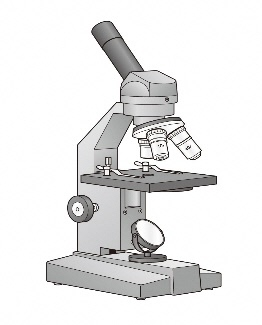 「明るくて水平な場所がいいよ。ただし、目をいためることがあるから　①　に置いてはだめだよ。」　「わかった。さっそくのぞいてみようっと。あれ、くみ子さん、なんだか暗くて見えないよ。」「明るくするには、　②　　の向きを変えてみるといいよ。」「ほんとだ、明るくなった。」「ちょっと私と交代して。スライドガラスをステージのあなの真ん中において…。真横から見て対物レンズとスライドガラスの間をできるだけせまくして…。よし、これで見ることができるよ。」「あっ、何か動いてる。でも、ぼんやりしか見えないよ。」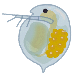 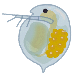 「ピントを合わせるには、　③　を回して、対物レンズとスライドガラスの間を少しずつ広げるのよ。」　　　　　　　　　　　　　　「はっきり見えた。でも、ミジンコが右上のはしにいる。真ん中で見たいな。」「真ん中で見るには、スライドガラスを　④　の方向に動かすの。」　「あっ、真ん中で見えた。ミジンコのからだってふしぎだなぁ。」「くみ子さん、けんび鏡ってどこに置いてもいいの？」「明るくて水平な場所がいいよ。ただし、目をいためることがあるから　①　に置いてはだめだよ。」　「わかった。さっそくのぞいてみようっと。あれ、くみ子さん、なんだか暗くて見えないよ。」「明るくするには、　②　　の向きを変えてみるといいよ。」「ほんとだ、明るくなった。」「ちょっと私と交代して。スライドガラスをステージのあなの真ん中において…。真横から見て対物レンズとスライドガラスの間をできるだけせまくして…。よし、これで見ることができるよ。」「あっ、何か動いてる。でも、ぼんやりしか見えないよ。」「ピントを合わせるには、　③　を回して、対物レンズとスライドガラスの間を少しずつ広げるのよ。」　　　　　　　　　　　　　　「はっきり見えた。でも、ミジンコが右上のはしにいる。真ん中で見たいな。」「真ん中で見るには、スライドガラスを　④　の方向に動かすの。」　「あっ、真ん中で見えた。ミジンコのからだってふしぎだなぁ。」「くみ子さん、けんび鏡ってどこに置いてもいいの？」「明るくて水平な場所がいいよ。ただし、目をいためることがあるから　①　に置いてはだめだよ。」　「わかった。さっそくのぞいてみようっと。あれ、くみ子さん、なんだか暗くて見えないよ。」「明るくするには、　②　　の向きを変えてみるといいよ。」「ほんとだ、明るくなった。」「ちょっと私と交代して。スライドガラスをステージのあなの真ん中において…。真横から見て対物レンズとスライドガラスの間をできるだけせまくして…。よし、これで見ることができるよ。」「あっ、何か動いてる。でも、ぼんやりしか見えないよ。」「ピントを合わせるには、　③　を回して、対物レンズとスライドガラスの間を少しずつ広げるのよ。」　　　　　　　　　　　　　　「はっきり見えた。でも、ミジンコが右上のはしにいる。真ん中で見たいな。」「真ん中で見るには、スライドガラスを　④　の方向に動かすの。」　「あっ、真ん中で見えた。ミジンコのからだってふしぎだなぁ。」スライドガラスを　　　の方向に動かす。　　　　　　　　　スライドガラスを　　　の方向に動かす。　　　　　　　　　スライドガラスを　　　の方向に動かす。　　　　　　　　　スライドガラスを　　　の方向に動かす。　　　　　　　　　　ゆうじ　くみ子　ゆうじ　くみ子　ゆうじ　くみ子　ゆうじ　くみ子　ゆうじ　くみ子　ゆうじ　ゆうじ　くみ子　ゆうじ　くみ子　ゆうじ　くみ子　ゆうじ　くみ子　ゆうじ　くみ子　ゆうじ「くみ子さん、けんび鏡ってどこに置いてもいいの？」「明るくて水平な場所がいいよ。ただし、目をいためることがあるから　①　に置いてはだめだよ。」　「わかった。さっそくのぞいてみようっと。あれ、くみ子さん、なんだか暗くて見えないよ。」「明るくするには、　②　　の向きを変えてみるといいよ。」「ほんとだ、明るくなった。」「ちょっと私と交代して。スライドガラスをステージのあなの真ん中において…。真横から見て対物レンズとスライドガラスの間をできるだけせまくして…。よし、これで見ることができるよ。」「あっ、何か動いてる。でも、ぼんやりしか見えないよ。」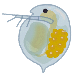 「ピントを合わせるには、　③　を回して、対物レンズとスライドガラスの間を少しずつ広げるのよ。」　　　　　　　　　　　　　　「はっきり見えた。でも、ミジンコが右上のはしにいる。真ん中で見たいな。」「真ん中で見るには、スライドガラスを　④　の方向に動かすの。」　「あっ、真ん中で見えた。ミジンコのからだってふしぎだなぁ。」「くみ子さん、けんび鏡ってどこに置いてもいいの？」「明るくて水平な場所がいいよ。ただし、目をいためることがあるから　①　に置いてはだめだよ。」　「わかった。さっそくのぞいてみようっと。あれ、くみ子さん、なんだか暗くて見えないよ。」「明るくするには、　②　　の向きを変えてみるといいよ。」「ほんとだ、明るくなった。」「ちょっと私と交代して。スライドガラスをステージのあなの真ん中において…。真横から見て対物レンズとスライドガラスの間をできるだけせまくして…。よし、これで見ることができるよ。」「あっ、何か動いてる。でも、ぼんやりしか見えないよ。」「ピントを合わせるには、　③　を回して、対物レンズとスライドガラスの間を少しずつ広げるのよ。」　　　　　　　　　　　　　　「はっきり見えた。でも、ミジンコが右上のはしにいる。真ん中で見たいな。」「真ん中で見るには、スライドガラスを　④　の方向に動かすの。」　「あっ、真ん中で見えた。ミジンコのからだってふしぎだなぁ。」「くみ子さん、けんび鏡ってどこに置いてもいいの？」「明るくて水平な場所がいいよ。ただし、目をいためることがあるから　①　に置いてはだめだよ。」　「わかった。さっそくのぞいてみようっと。あれ、くみ子さん、なんだか暗くて見えないよ。」「明るくするには、　②　　の向きを変えてみるといいよ。」「ほんとだ、明るくなった。」「ちょっと私と交代して。スライドガラスをステージのあなの真ん中において…。真横から見て対物レンズとスライドガラスの間をできるだけせまくして…。よし、これで見ることができるよ。」「あっ、何か動いてる。でも、ぼんやりしか見えないよ。」「ピントを合わせるには、　③　を回して、対物レンズとスライドガラスの間を少しずつ広げるのよ。」　　　　　　　　　　　　　　「はっきり見えた。でも、ミジンコが右上のはしにいる。真ん中で見たいな。」「真ん中で見るには、スライドガラスを　④　の方向に動かすの。」　「あっ、真ん中で見えた。ミジンコのからだってふしぎだなぁ。」①日光が直接当たるところ日光が直接当たるところ②反射鏡③調節ねじ調節ねじ④スライドガラスを　右上（動かしたい向きと反対）　　の方向に動かす。　　　　　　　　　スライドガラスを　右上（動かしたい向きと反対）　　の方向に動かす。　　　　　　　　　スライドガラスを　右上（動かしたい向きと反対）　　の方向に動かす。　　　　　　　　　スライドガラスを　右上（動かしたい向きと反対）　　の方向に動かす。　　　　　　　　　・水槽　・水草　・底石（底にしく小石）　・くみ置きの水・カルキ抜き　・ヒーター